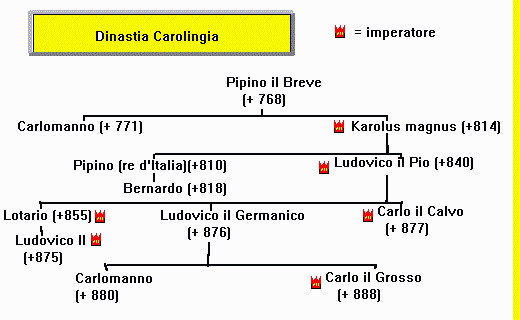 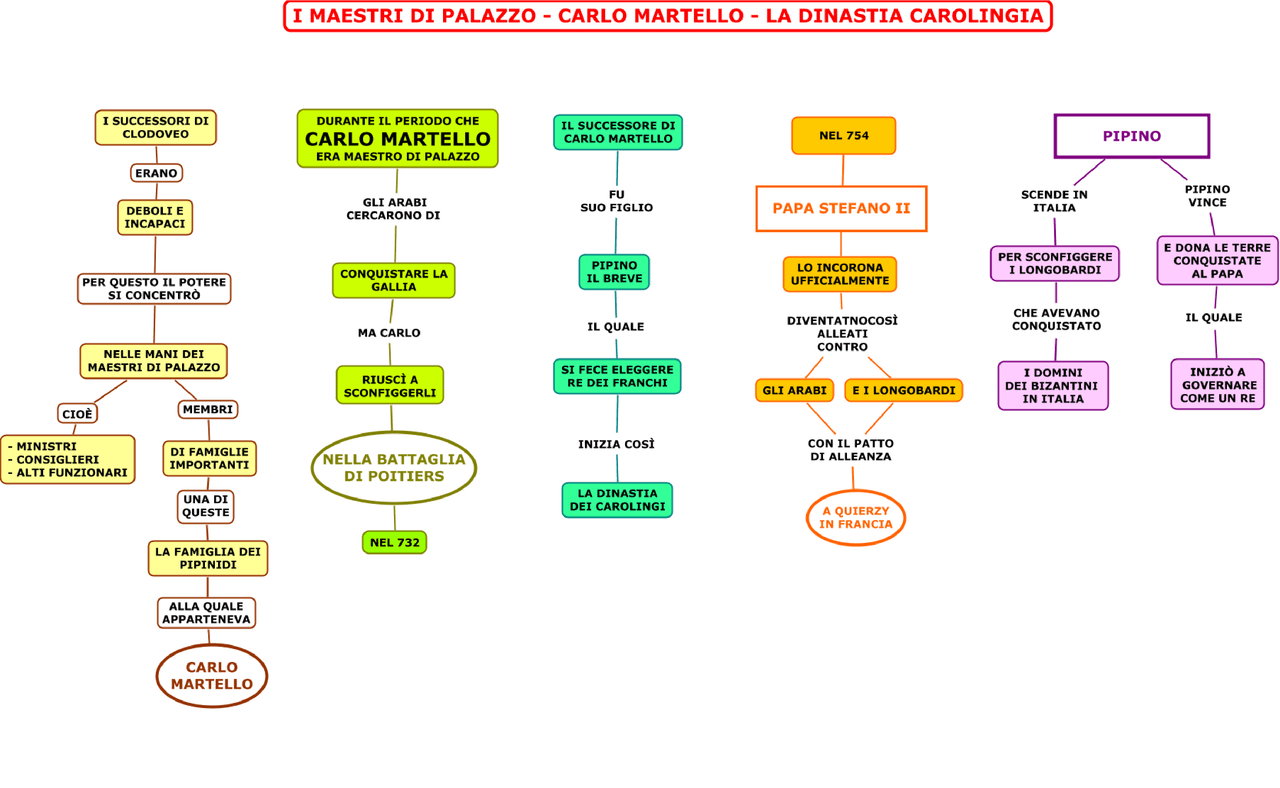 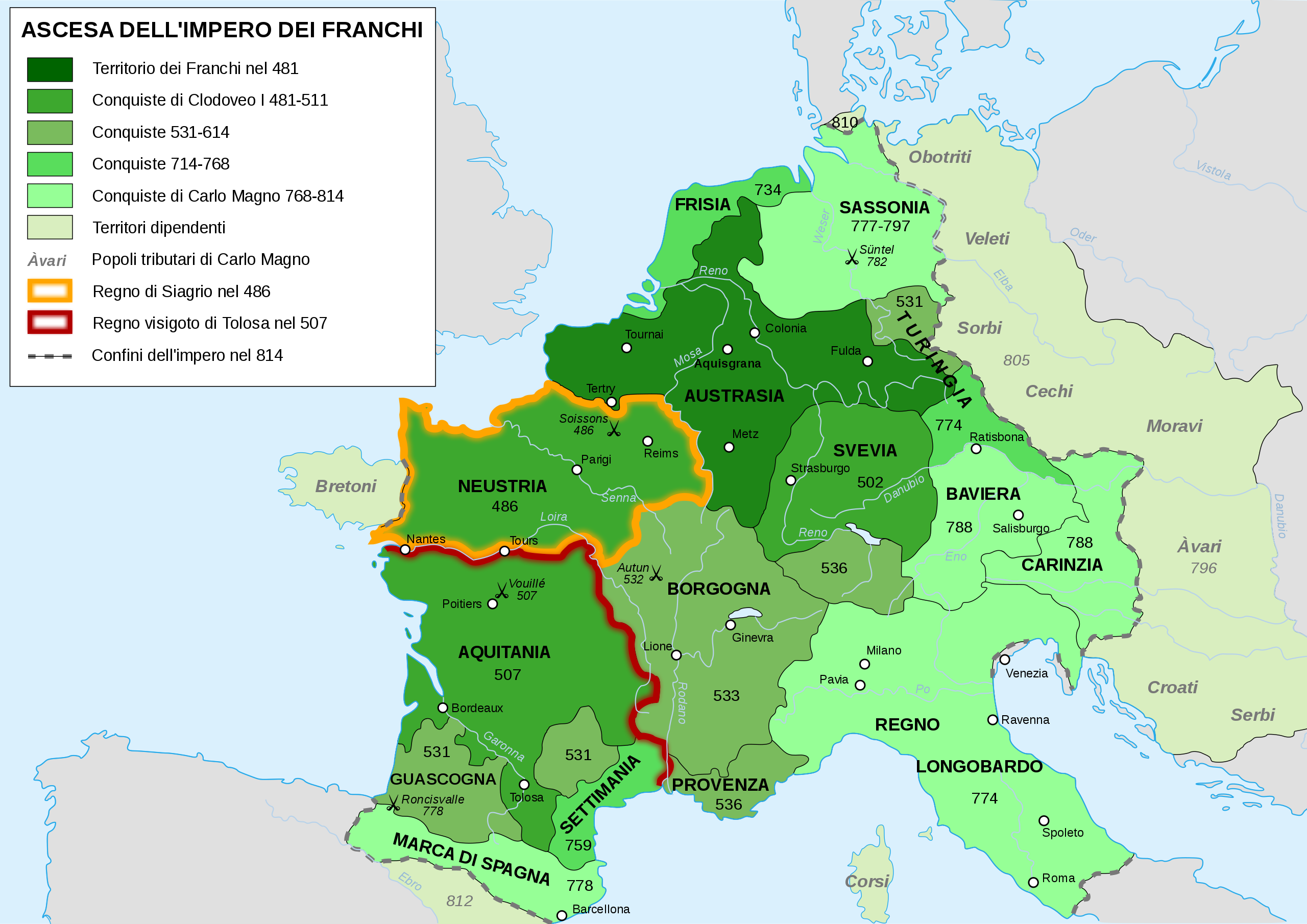 I FRANCHI E LA CHIESA CATTOLICAMinacce portate dai Longobardi ai territori bizantini in Italia, fra i quali il Ducato di Roma amministrato dalla Chiesa. Nel 728 il papa Gregorio II riuscì da solo a persuadere il re longobardo Liutprando ad abbandonare i territori occupati e a donare alla Chiesa il castello di Sutri, situato nei pressi di Viterbo. Nel 752 fu il re Astolfo ad invadere i possedimenti bizantini del centro e a minacciare direttamente Roma;  papa Stefano II chiese l’aiuto a Pipino il Breve che scese due volte in Italia sconfiggendo i Longobardi e costringendoli ad abbandonare tutti i territori occupati e donandoli al papa nel 756. Con la donazione dell’Esarcato, della Pentapoli e del Ducato di Roma, si venne a costituire il nucleo dello Stato della ChiesaDesiderio forte della parentela con Carlo ritenta la conquista dei possedimenti bizantini donati alla Chiesa 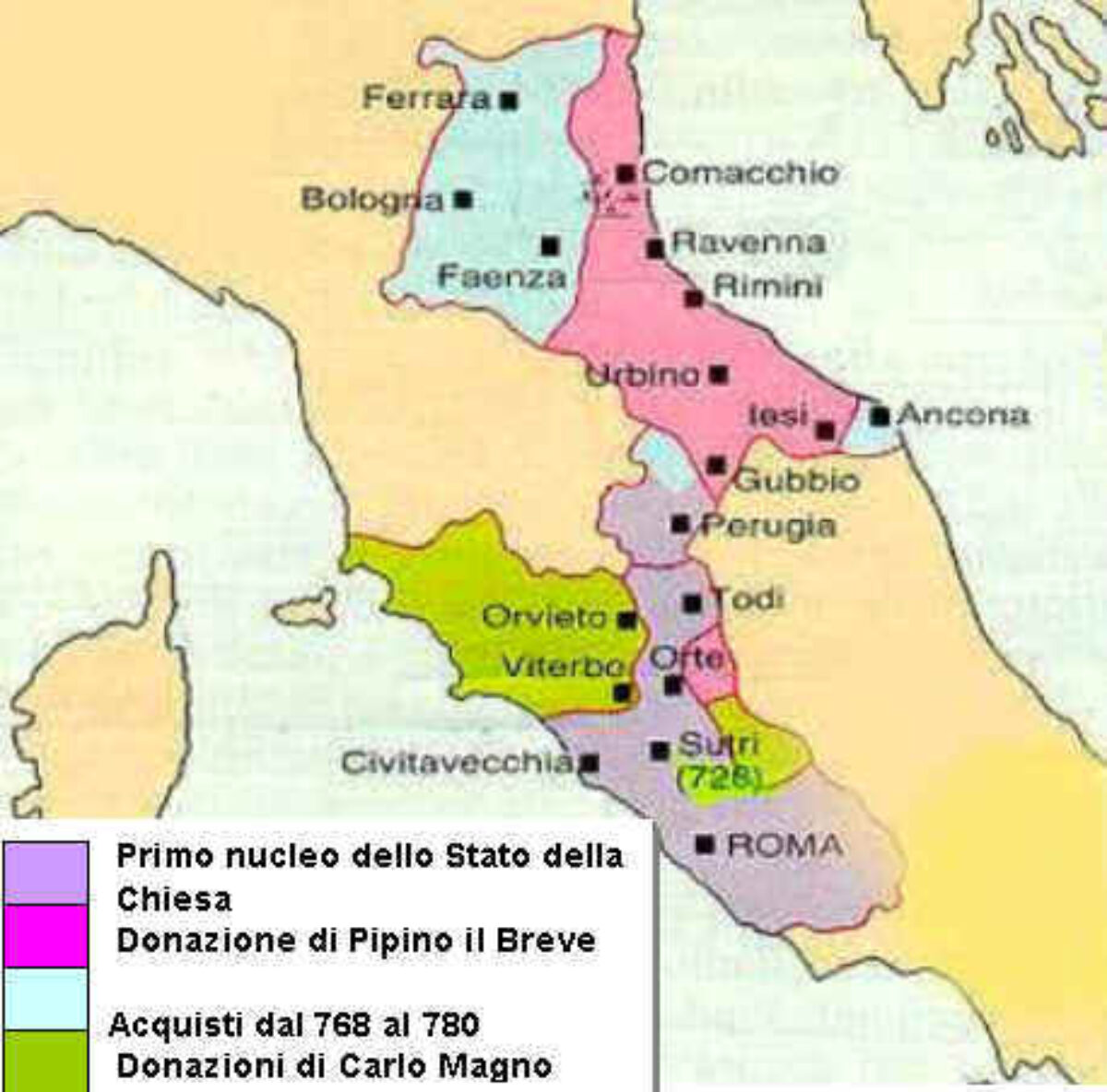 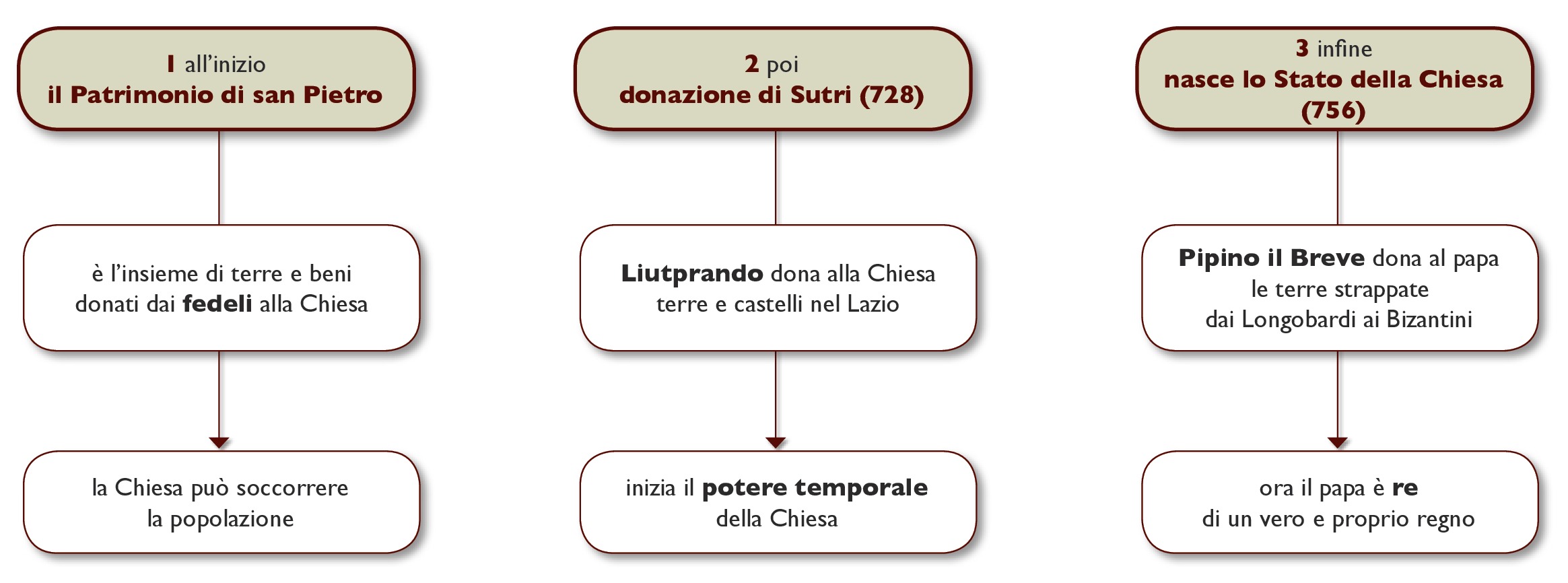 CARLO E CARLOMANNOI due figli di Pipino vengono  educati ad essere reNel  769 Pipino muore e lascia il regno diviso tra i due figli Carlo sposato con Ermengarda( Desideria) Figlia di DesiderioCarlomanno sposato con Gerberga (forse) Longobarda, due figli maschiCarlomanno muore nel dicembre 771Carlomanno e Carlo non vanno d’accordo! Cfr matrimonio con Ermengarda ( sterile)Gerberga fugge con i figli presso DesiderioGUERRA CONTRO I LONGOBARDICarlo è un grande pianificatore: la guerra è una impresa complessaCirca 10mila uomini hanno una enorme quantità di bagagli, provviste, armiIl regno longobardo giungeva al confine della pianura con le valli alpineChiuse: vere e proprie mura in Valle d’Aosta e Val di SusaDivide anche per praticità l’esercito in due parti per una manovra a tenagliaCarlo verso la Val di Susa, lo zio verso valle d’AostaI Longobardi attendevano Carlo dietro le chiuseCarlo aggirò le chiuse… secondo Manzoni grazie al diacono Martino ispirato da Dio. Più probabilmente traditori longobardi o spie francheNon ci fu battaglia: Desiderio fuggì a si rinchiuse a PaviaUn anno di assedio: citta presa per fameSignifica che tutte le macchine romane in occidente non c’erano piùAdelchi in verità fuggì a Costantinopoli, ben accoltoTuttavia non riuscì a far sollevare i longobardi del sudCarlo si proclama ANCHE re dei LongobardiIl territorio italiano subisce il contraccolpo della guerraAumenta il traffico degli schiavi, gestito dai bizantini e le offerte di servitù ai proprietari delle villeAdriano scrive a Carlo che interviene subitoSospende  tutte le vendite, commissioni calcolano i giusti prezzi e annullano le vendite dei contadini spinti dalla fameRiorganizza l’Italia dal punto di vista amministrativoDivenendo re di due popoli, lascia le leggi e le strutture positive e funzionantiSi forma il concetto politico di Regno d’Italia, centro nord della penisola, i cui abitanti sono chiamati Longobardi, Lombardi